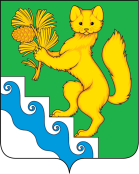 КРАСНОЯРСКИЙ КРАЙ АДМИНИСТРАЦИЯ БОГУЧАНСКОГО  РАЙОНА663430  с.Богучаны, ул. Октябрьская, 72, телефон: 2-23-91, E-mail: admin-bog@mail.ruПеречень обязательных требований законодательства Российской Федерации, выполнение которых является предметом проверок соблюдения земельного законодательства, а также меры, применяемые к нарушителям земельного законодательстваВ соответствии с частью 1 статьи 25 Земельного кодекса Российской Федерации (далее – ЗК РФ) права на земельные участки возникают по основаниям, установленным гражданским законодательством, федеральными законами, и подлежат государственной регистрации в соответствии с Федеральным законом "О государственной регистрации прав на недвижимое имущество и сделок с ним".Согласно статье 42 ЗК РФ собственники земельных участков и лица, не являющиеся собственниками земельных участков, обязаны:- использовать земельные участки в соответствии с их целевым назначением и принадлежностью к той или иной категории земель и разрешенным  использованием способами, которые не должны наносить вред окружающей среде, в том числе земле как природному объекту;- сохранять межевые, геодезические и другие специальные знаки, установленные на земельных участках в соответствии с законодательством;- осуществлять мероприятия по охране земель, лесов, водных объектов и других природных ресурсов, в том числе меры пожарной безопасности;- своевременно приступать к использованию земельных участков в случаях, если сроки освоения земельных участков предусмотрены договорами;- своевременно производить платежи за землю;- соблюдать при использовании земельных участков требования градостроительных регламентов, строительных, экологических, санитарно-гигиенических, противопожарных и иных правил, нормативов;- не допускать загрязнение, захламление, деградацию и ухудшение плодородия почв на землях соответствующих категорий;- выполнять иные требования, предусмотренные настоящим Кодексом, федеральными законами.В соответствии с требованиями земельного законодательства уполномоченный орган администрации Богучанского района осуществляет контроль за соблюдением:а) выполнения требований земельного законодательства о недопущении самовольного занятия земельных участков, самовольного обмена земельными участками и использования земельных участков без оформленных на них в установленном порядке правоустанавливающих документов, а также без документов, разрешающих осуществление хозяйственной деятельности;б) порядка переуступки права пользования землёй;в) выполнения требований земельного законодательства об использовании земель по целевому назначению в соответствии с принадлежностью к той или иной категории земель и разрешенным использованием, а также о выполнении обязанностей по приведению земель в состояние, пригодное для использования по целевому назначению;г) выполнения требований о наличии и сохранности межевых знаков границ земельных участков;д) порядка предоставления сведений о состоянии земель;е) исполнения предписаний по вопросам соблюдения земельного законодательства и устранения нарушений в области земельных отношений;ж) выполнения иных требований земельного законодательства по вопросам использования и охраны земель в пределах установленной сферы деятельности.Лицо, нарушившее требования земельного законодательства, может быть подвергнуто административной ответственности.